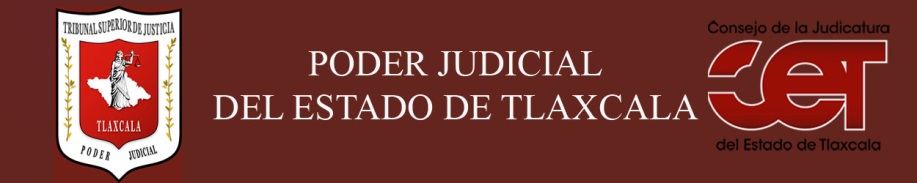 Formato público de Curriculum VitaeI.- DATOS GENERALES:I.- DATOS GENERALES:Nombre:LIC. MARGARITA DORANTES NAVARRETECargo en el Poder Judicial: SECRETARIA DE ACUERDOS INTERINAÁrea de Adscripción: JUZGADO TERCERO FAMILIAR EL DISTRITO JUDICIAL DE CUAUHTEMOC Fecha de Nacimiento: (cuando se requiera para ejercer el cargo)  14 DE NOVIEMBRE DE 1976II.- PREPARACIÓN ACADÉMICA: II.- PREPARACIÓN ACADÉMICA: Último grado de estudios:LICENCIATURAInstitución:UNIVERSIDAD AUTONOMA DE TLAXCALA Periodo:1995-2000Documento: TITULO Y CEDULATítulo Profesional: 29 DE ENERO DE 2002Cédula: 3602304Estudios Profesionales:Institución: Periodo: Documento: Cédula: III.- EXPERIENCIA LABORAL: a)  tres últimos empleosIII.- EXPERIENCIA LABORAL: a)  tres últimos empleosIII.- EXPERIENCIA LABORAL: a)  tres últimos empleos1Periodo (día/mes/año) a (día/mes/año):31/OCTUBRE /2006 a 29/ OCT/2014Nombre de la Empresa:Nombre de la Empresa:TRIBUNAL SUPERIOR DE JUSTICIA DEL ESTADO DE TLAXCALA Cargo o puesto desempeñado:Cargo o puesto desempeñado:PROYECTISTA DE JUZGADO INTERINA ADSCRITA AL JUZGADO SEGUNDO CIVIL DEL DISTRITO JUDICIAL DE CUAUHTEMOC, APIZACO, TLAXCALA Campo de Experiencia:  Campo de Experiencia:  PROYECCION DE SENTECIAS2Periodo (día/mes/año) a (día/mes/año):23/ENERO/2006 a  30/ OCTUBRE/2006Nombre de la Empresa:Nombre de la Empresa:TRIBUNAL SUPERIOR DE JUSTICIA DEL ESTADO DE TLAXCALACargo o puesto desempeñado:Cargo o puesto desempeñado:DILIGENCIARIA DE JUZGADO INTERINA ADSCRITA AL JUZGADO SEGUNDO DE LO CIVIL Y FAMILIAR DEL DISTRITO JUDICIAL DE CUAUHTEMOC, APIZACO, TLAXCALA Campo de Experiencia:  Campo de Experiencia:  NOTIFICAR EXPEDIENTES Y PRACTICAR DILIGENCIAS 3Periodo (día/mes/año) a (día/mes/año):05/ MAYO/1999 a 22/ ENERO /2006Nombre de la Empresa:Nombre de la Empresa:TRIBUNAL SUPERIOR DE JUSTICIA DEL ESTADO DE TLAXCALACargo o puesto desempeñado:Cargo o puesto desempeñado:OFICIAL DE PARTES DE JUZGADO INTERINA ADSCRITA AL JUZGADO SEGUNDO DE LO CIVIL Y FAMILIAR DEL DISTRITO JUDICIAL DE CUAUHTEMOC, APIZACO, TLAXCALA Campo de Experiencia:  Campo de Experiencia:  RECIBIR PROMOCIONES Y TURNAR EXPEDIENTESIV.- EXPERIENCIA LABORAL: b)Últimos cargos en el Poder Judicial:IV.- EXPERIENCIA LABORAL: b)Últimos cargos en el Poder Judicial:IV.- EXPERIENCIA LABORAL: b)Últimos cargos en el Poder Judicial:Área de adscripciónPeriodo 1SECRETARIA DE ACUERDOS ADSCTIRA AL JUZGADO TERCERO FAMILIAR DEL DISTRITO JUDICIAL DE CUAUHTEMOC, SANTA ANITA HUILOAC, APIZACO, TLAXCALA. 19/ABRIL /2017             ACTUALMENTE2SECRETARIA DE ACUERDOS ADSCTIRA AL JUZGADO CUARTO FAMILIAR DEL DISTRITO JUDICIAL DE CUAUHTEMOC, SANTA ANITA HUILOAC, APIZACO, TLAXCALA.9/ENERO/2017-AL 18/ABRIL/20173SECRETARIA DE ACUERDOS ADSCRITA AL JUZGADO PRIMERO CIVIL DE LARDIZABAL Y URIBE, CHIAUTEMPAN, TLAXCALA. 16/ENERO/ 2016 AL 8/ENERO/ 2017V.- INFORMACION COMPLEMENTARIA:Últimos cursos y/o conferencias y/o capacitaciones y/o diplomados, etc. (de al menos cinco cursos)V.- INFORMACION COMPLEMENTARIA:Últimos cursos y/o conferencias y/o capacitaciones y/o diplomados, etc. (de al menos cinco cursos)V.- INFORMACION COMPLEMENTARIA:Últimos cursos y/o conferencias y/o capacitaciones y/o diplomados, etc. (de al menos cinco cursos)V.- INFORMACION COMPLEMENTARIA:Últimos cursos y/o conferencias y/o capacitaciones y/o diplomados, etc. (de al menos cinco cursos)Nombre del PonenteInstitución que impartióFecha o periodo1PRIMER CURSO DE FORMACION INICIALCENTRO DE ESTUDIOS JUDICIALES DEL PODER JUDICIAL14-SEPTIEMBRE -20002PRIMER DIPLOMADO EN DERECHO PROCESAL CONSTITUCIONALEL COLEGIO DE SECRETARIOS DE LA SUPREMA CORTES DE JUSTICIA DE LA NACION A.C.07-JUNIO AL 04-OCTUBRE-20023JORNADA SOBRE INTERPRETACION Y ARGUMENTACION JUDICIALESINSTITUTO DE LA JUDICATURA FEDERAL14 AL 17 DE OCTUBRE 20024CURSO TALLER DE MANEJO DE DISCOS INSTITUTO DE LA JUDICATURA FEDERAL18 AL 26 DE NOVIEMBRE 2002.5“EL AMPARO ADHESIVO”LA FEDERACION DE COLEGIOS, BARRAS Y COLEGIOS DE ABOGADOS EN EL ESTADO DE TLAXCALA 02 JULIO 20036“PRIMER SEMINARIO DE ACTUALIZACION DE DERECHO PENAL”EL PODER JUDICIAL DEL ESTADO DE TLAXCALA15-AGOSTO AL 20-SEPTIEMBRE 2003.7“LA COLEGIACION OBLIGATORIA”CONFEDERACION DE COLEGIOS Y ASOCIACIONES DE ABOGADOS DE MEXICO A.C14-NOVIEMBRE-2003.8“SEMINARIO DE ACTUALIZACION EN DERECHO CIVIL” COMISION DE GOBIERNO INTERNO Y ADMINISTRACION DEL PODER JUDICIAL DEL ESTADO DE TLAXCALA04-JUNIO AL 07-AGOSTO-20049“CURSO DE INTERPRETACION Y ARGUMENTACION JURIDICA”COMISION DE GOBIERNO INTERNO Y ADMINISTRACION DEL PODER JUDICIAL DEL ESTADO DE TLAXCALA10-SEPTIEMBRE AL 09-OCTUBRE 2004.10“DOGMATICA DE LA JUSTICIA PARA ADOLESCENTES” COMISION DE GOBIERNO INTERNO Y ADMINISTRACION DEL PODER JUDICIAL DEL ESTADO DE TLAXCALA11 AL 30 DE AGOSTO 200611DIPLOMADO EN DERECHO PROCESAL CONSTITUCIONAL SUPREMA CORTE DE JUSTICIA DE LA NACIONJULIO 200712CURSO DE ACTUALIZACION EN MATERIA DE DERECHO CIVIL Y FAMILIARCOMISION DE GOBIERNO INTERNO Y ADMINISTRACION DEL PODER JUDICIAL DEL ESTADO DE TLAXCALA07- JUNIO AL 28 AGOSTO-201013REFORMAS AL CODIGO DE COMERCIO TRIBUNAL SUPERIOR DE JUSTICIA DEL DISTRITO FEDERAL Y TSJT30-SEPTIEMBRE Y 01 OCTUBRE 201114GENERO Y NO DISCRIMINACION EN LA ADMINISTRACION DE JUSTICIA CONSEJO DE LA JUDICATURA Y COMISION DE DERECHOS HUMANOS29 Y 30 DE ABRIL 2001315CAPACITACION DIRIGIDA A MEDIADORES Y CONCILIADORESCOMISION PARA LA IMPLEMENTACION DE LA REFORMA EN MATERIA DE SEGURIDAD Y DE JUSTICIA EN EL ESTADO DE TLAXCALA 150 HORAS 14 DICIEMBRE 201316SEMINARIO DE ACTUALIZACION DE DERECHO PENAL  TRIBUNAL SUPERIOR DE JUSTICIA DEL ESTADO05-AGOSTO-2005 AL 27-AGOSTO-200517“SEMINARIO DE ACTUALIZACION EN DERECHO PENAL”TRIBUNAL SUPERIOR DE JUSTICIA DEL ESTADO05-27 AGOSTO-200518DIPLOMADO EN DERECHO CONSTITUCIONALCASA DE LA CULTURA JURIDICAJULIO 200719“APLICACIÓN DE LA TEORIA DEL DELITO DESPUES DE LA REFORMA CONSTITUCIONAL DE 2008”TRIBUNAL SUPERIOR DE JUSTICIA DEL ESTADO17 SEPTIEMBRE AL 08 OCTUBRE-200820“AMPARO CONTRA LEYES Y EL JUICIO DE PROTECCION CONSTITUCIONALTRIBUNAL SUPERIOR DE JUSTICIA DEL ESTADO 17-AGOSTO AL 15-SEPTIEMBRE 200721DIPLOMADO EN DERECHO CIVILCASA DE LA CULTURA JURIDICAMAYO 200822ACTUALIZACION DE DERECHO CIVIL Y FAMILIARTRIBUNAL SUPERIOR DE JUSTICIAAGOSTO 201023DIPLOMADO SOBRE LA IMPARTICION DE JUSTICIA CON PERSPECTIVA DE GENERO DIRIGIDO A PERSOLA DEL TRIBUNAL SUPERIOR DE JUSTICIA DEL ESTADO DE TLAXCALA INSTITUTO ESTATAL DE LA MUJERJULIO 201224“SERVICIO SOCIAL: OBLIGACION MORAL DE LOS ABOGADOS”TRIBUNAL SUPERIOR JULIO 201425“CURSO-TALLER PARA LA EMISION DE SENTENCIAS”CONSEJO DE LA JUDICATURA AGOSTO 201426“METODO PARA LA SOLUCION DE CASOS JURIDICOS”CONSEJO DE LA JUDICATURA DEL ESTDO DE TLAXCALAAGOSTO 201427ORALIDAD EN MATERIA MERCANTIL TRIBUNAL SUPERIOR DE JUSTICIA DEL ESTADO19-27 JUNIO 201528CURSO TALLER “GENERO Y DERECHOS HUMANOS”TRIBUNAL SUPERIOR DE JUSTICIA Y CONSEJO DE LA JUDICATURA DEL ESTADOAGOSTO 201629CONFERENCIA “INSTICIONALIZACION Y TRANSVERSALIZACION DE LA PERSPECTIVA DE GENERO”SUPREMA CORTE DE JUSTICIA DE LA NACIONDICIEMBRE 201630CONFERENCIA “DEQUE HABLAMOS CUANDO HABLOS DE GENERO”SUPREMA CORTE DE JUSTICIA DE LA NACIONDICIEMBRE 201631CURSO “IGUALDAD Y NO DISCRIMINACION “COMISION NACIONAL DE DERECHOS HUMANOSMARZO201732CURSO sobre “ADMINISTRACION DE JUSTICIA Y DERECHOS HUMANOS”COMISION NACIONAL DE DERECHOS HUMANOSABRIL 201733TALLER sobre “ADMINISTRACION DE JUSTICIA Y DERECHOS HUMANOS”COMISION NACIONAL DE DERECHOS HUMANOSJUNIO 201734CURSO FORTALECIMIENTO DE LAS CAPACIDADES DEL PODER JUDICIAL EN MATERIA DE TRATA DE PERSONAS DESDE UNA VISION INTEGRAL DE DERECHOS HUMANOS Y PERSPECTIVA DE GENERO ORGANIZACIÓN INTERNACIONAL PARA MIGRACIONESAGOSTO 201735“REFLEXION HISTORICA JURIDICA DEL COSNTITUYENTE EN TLAXCALA”TRIBUNAL SUPERIOR DE JUSTICIA DE TLAXCALAJUNIO 2018VI.- Sanciones Administrativas Definitivas (dos ejercicios anteriores a la fecha):VI.- Sanciones Administrativas Definitivas (dos ejercicios anteriores a la fecha):VI.- Sanciones Administrativas Definitivas (dos ejercicios anteriores a la fecha):VI.- Sanciones Administrativas Definitivas (dos ejercicios anteriores a la fecha):SiNoEjercicioNota: Las sanciones definitivas se encuentran especificadas en la fracción  XVIII del artículo 63 de la Ley de Transparencia y Acceso a la Información Pública del Estado, publicadas en el sitio web oficial del Poder Judicial, en la sección de Transparencia.NO VII.- Fecha de actualización de la información proporcionada:VII.- Fecha de actualización de la información proporcionada:Santa Anita Huiloac, Apizaco, Tlaxcala, a    01  OCTUBRE  de  2018.Santa Anita Huiloac, Apizaco, Tlaxcala, a    01  OCTUBRE  de  2018.